pielikumsRīgas domes Izglītības, kultūras un sporta departamenta Nolikumam “Ziemassvētku/Jaungada pilsētvides noformējuma projektu līdzfinansēšanas konkursa nolikums”PROJEKTU ĪSTENOŠANAS VIETU APRAKSTS, VIDES UN DROŠĪBAS PRASĪBASZiemassvētku/Jaungada pilsētvides noformējuma projektu īstenošanaNorises vieta: Rīgas apkaimes “Norises laiks: 2020. gada 18. decembris – 2021. gada 10.janvārisProjekta uzstādīšana vidē: ne vēlāk kā līdz 2020. gada 18. decembrimProjekta īstenotājs realizē projektu, izmantojot savus resursus, iekārtas un materiālus (t.sk. elektrības un apsardzes nodrošinājums, ja tas nepieciešams).Pilsētvides noformējuma projektu iespējamās īstenošanas vietas1. Anniņmuižas parks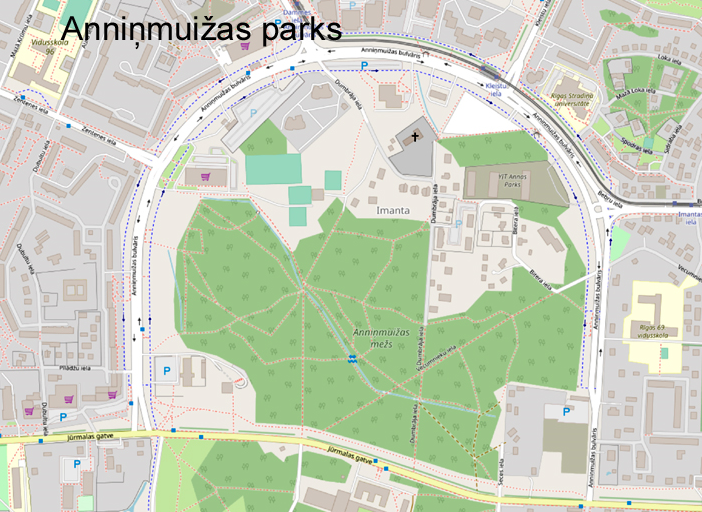 2. Dzegužkalns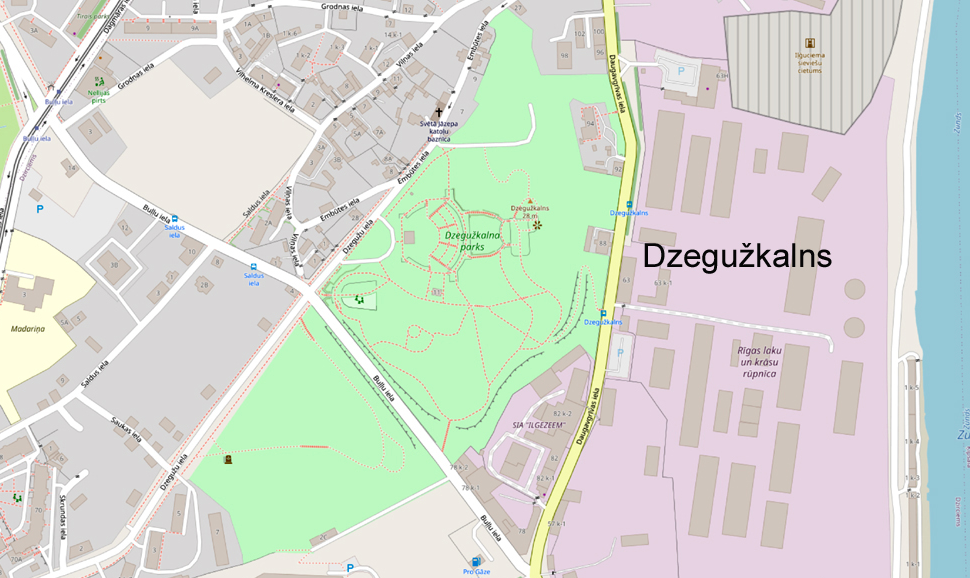 3. Ēbeļmuižas parks 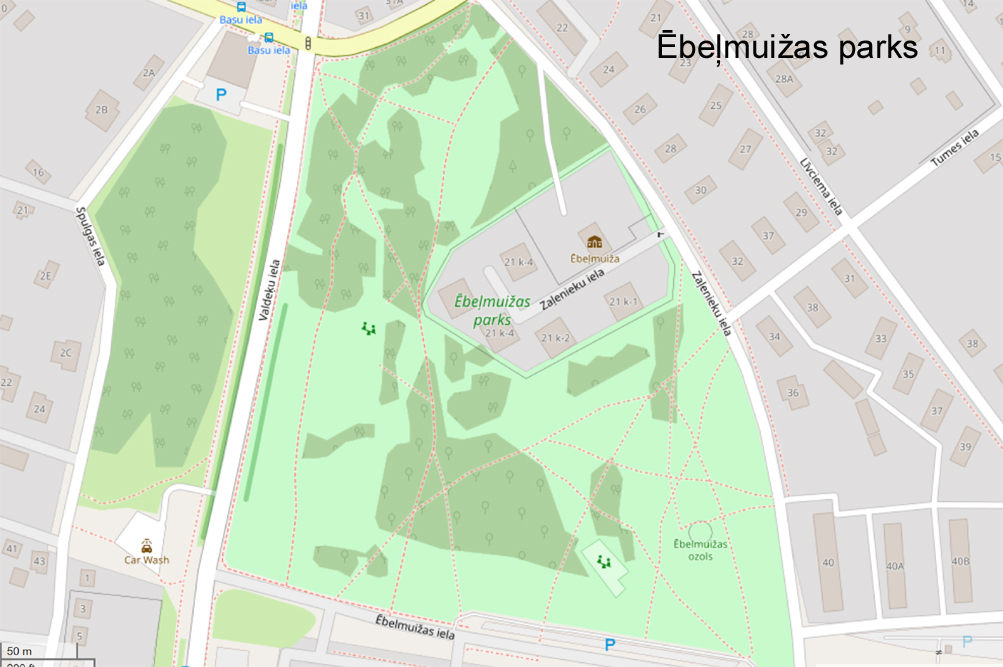 4. Sarkandaugavas kalna parks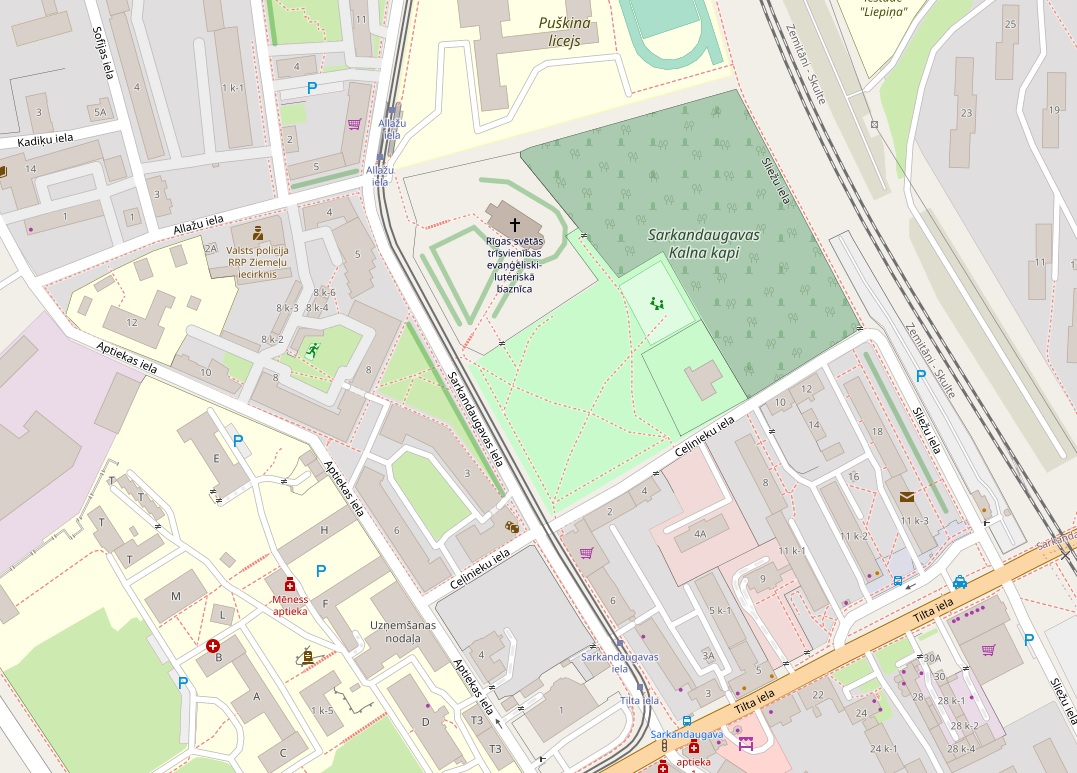 5. Aleja Biķernieku mežā no Slimnīcas “Biķernieki” līdz Latvijas infektoloģijas centram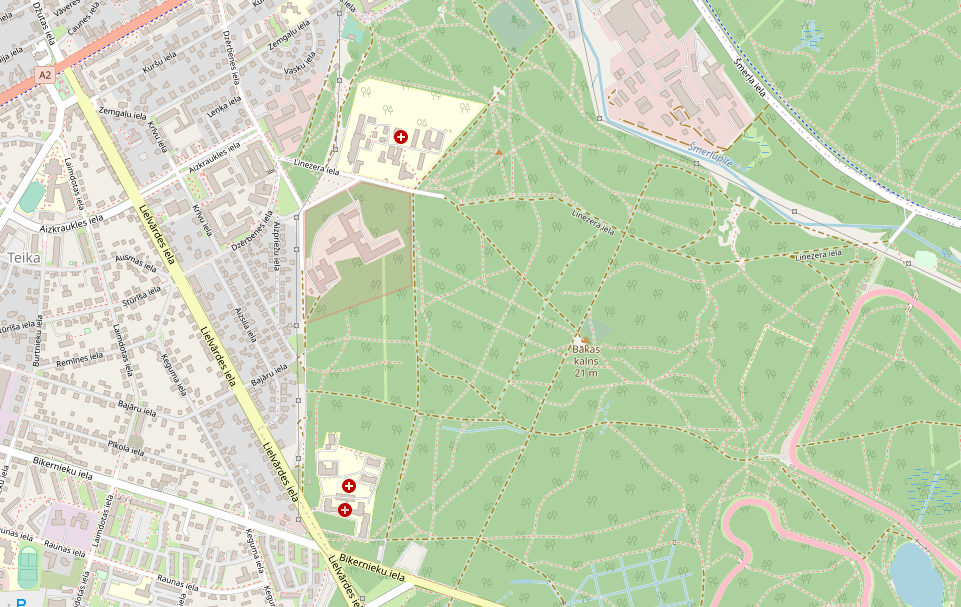 6. Pļavnieku Bērzu birzs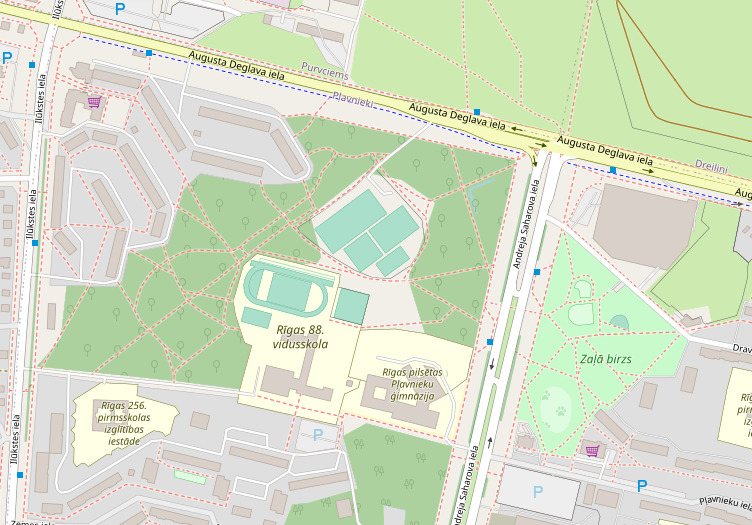 Projektu autori aicināti pieteikt pilsētvides izgaismošanas projektus jebkurā no daudzveidīgajām gaismas mākslas izpausmes formām – vides, ainavu un pastaigu maršrutu izgaismojuma projektus, kas var ietvert apgaismojuma, noformējuma, apskaņošanas un video radošus risinājumus, ko cilvēki var skatīt no attāluma, ievērojot publiskas pulcēšanās ierobežojumus. Piedāvājot publiskā vidē izvietotus gaismas objektus un instalācijas, jāņem vērā Covid-19 epidemioloģiskā situācija valstī, pulcēšanās ierobežošanas nosacījumi, kā arī jārēķinās, ka varētu būt nepieciešams operatīvi reaģēt uz jauniem atbildīgo institūciju ierobežojumiem un ieteikumiem projektu īstenošanas norises laikā:- gaismas projektu plānojami, lai nodrošinātu iespēju skatītājiem ievērot 2m distancēšanos;- objektos nav iekļauti risinājumi, kas paredz skatītāju līdzdalību, skarot stendus vai ierīces.Direktors								                     M. KrastiņšGulbe 67043664